Atmospheric Layers Literacy Prompt:					Name:									Date:		Period:		Scientists sent up eleven weather balloons to various altitudes to collect temperature data. The results of their study is seen below with altitude in kilometers and temperatures in degrees Celsius:Balloon #1: 70 km, -54 degreesBalloon #2: 35 km, -37 degreesBalloon #3: 92 km, -86 degreesBalloon #4: 12 km, -56 degreesBalloon #5: 52 km, -2 degreesBalloon #6: 25 km, -51 degreesBalloon #7: 80 km, -79 degreesBalloon #8: 100 km, -72 degreesBalloon #9: 5 km, -18 degreesBalloon #10: 60 km, -17 degreesBalloon #11: 45 km, -8 degreesIn the space below organize (graph, chart, etc.) the data above. Then use that data to identify the four main layers of the atmosphere, describe the how layers of the atmosphere are defined/divided up, and use data above to supplement the first two tasks. Show Your Work and Organize/Graph Your Data: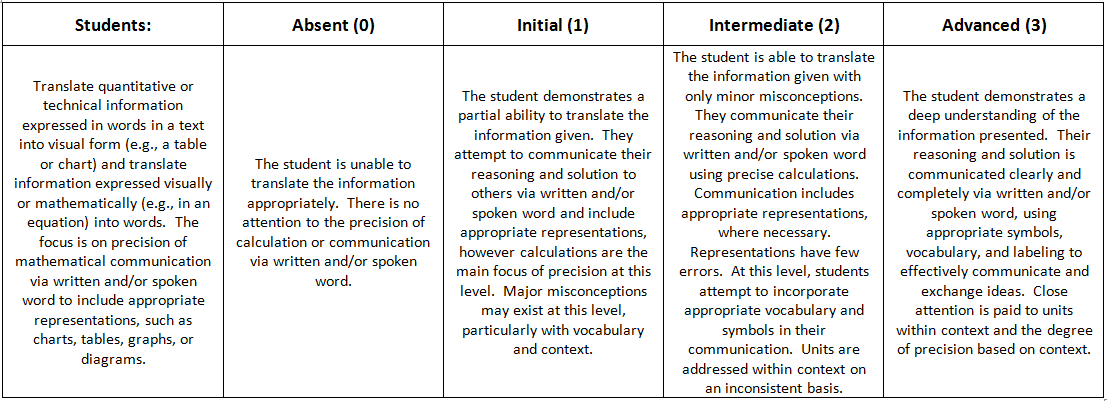 